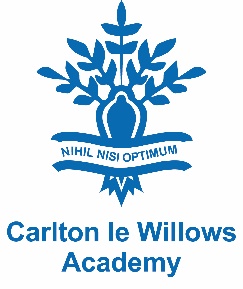 JOB DESCRIPTIONArt technician/Classroom Assistant - Art 16 hoursThe Classroom Assistant will be a member of a multi-disciplinary team, under the leadership and supervision of the teacher. In co-operation with the teacher and under the agreed educational plan, the post holder will work to a level reflected by the grade of the post:-Support the pupil in the classroom by:Undertaking activities with either individuals or groups of children to ensure their safety and facilitate their physical, emotional and educational development, including working as part of a pastoral form.Carrying out pre-determined educational activities and work programmes whilst promoting independent learning. Monitoring individual children's needs and reporting these to their designated supervisor as appropriate.Working to establish a supportive relationship with the children concerned.Encouraging acceptance and inclusion of the child with special needs.Promoting and reinforcing the child's self-esteem.Support the teacher by:Keeping such records of the children's development as are required by the Art Department.Facilitating home school communication.Coordinating assessment policies and paperwork as relevant.Controlling and logging of department stock.Completing yearly department audit.Support the school by:Being aware of school's policies and procedures.Being aware of confidential issues linked to home/pupil/teacher/school work and to keep confidences as appropriate.Any other curriculum duties which may reasonably be regarded as within the nature of the duties and responsibilities/grade of the post as defined, subject to the proviso that normally any changes of a permanent nature shall be incorporated in the job description in specific terms, following consultation with the Recognised Trade Unions.Support the department by:Ensuring preparation of equipment including art, photography & textilesGeneral cleaning and tidying of art rooms.Basic word-processing and excel work as required.Organising displays and exhibitions.Ordering stock.Undertake any other duties, which may reasonably be regarded as within the nature of the duties and responsibilities/grade of the post as defined, subject to the proviso that normally any changes of a permanent nature shall be incorporated into the job description in specific terms.